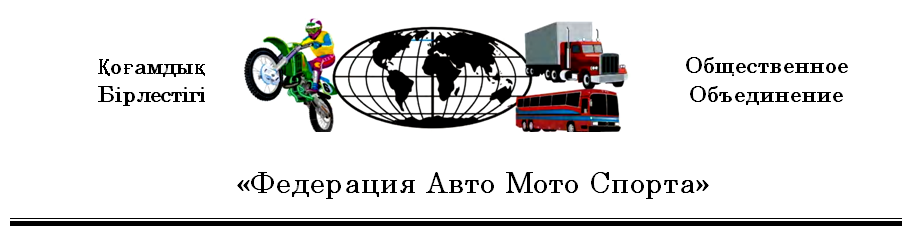 РЕГЛАМЕНТ31мая - 1 июня 2014 г.31.05 мотокросс (эндурокросс)               квадрокросс   01.06 джип-триал	Мероприятия посвящены дню защиты детей.	Также в программе предусмотрена выставка автомото техники и дискотека.Шымкент 2014г.1. Цели и задачиПопуляризация и привлечение молодёжи к занятиям по мотоциклетному и автомобильному спорту с целью воспитания физически здорового и морально крепкого молодого поколения.Развитие массовости в занятиях по авто и мото спорту среди юношей в клубах и секциях регионов.Подготовка допризывной и призывной молодежи к службе в Вооруженных Силах Республики Казахстан.2. Руководство, организация и судейство соревнованийОбщее руководство по организации и проведению соревнований осуществляет Федерация Авто Мото Спорта Южно Казахстанской Области (ФАМС ЮКО) и школа экстремальных видов спорта.Судейство соревнований осуществляет судейская коллегия, назначенная в установленном порядке.3. Судейство соревнованийОргкомитет соревнований: Руководитель соревнований и главный судья;Технические комиссары;Судьи на дистанции; Секретарь протокольной части.4. Сроки и место проведения соревнованийРегистрация участников на мото и квадрокросс – 31 мая  9.00-10.00Техкомиссия, брифинг, пешее ознакомление с дистанцией – 31 мая 10.00-10.30Начало соревнований - 31 мая 11.00 – до окончания заездов.Регистрация участников на джип-триал – 1 июня 9.00-10.00Техкомиссия, брифинг, пешее ознакомление с дистанцией – 1 июня 10.00-10.30Начало соревнований - 1 июня 11.00 – до окончания заездов.5. Программа соревнований и классы автомобилейМесто проведения соревнований устье реки Сайрам-су в районе военно-спортивного лагеря (аэродрома) «Беркут».Соревнования  проводятся при любой погоде. Джип-триал это соревнования на автомобилях разностей степени подготовки по преодолению бездорожья в искусственно подготовленных триальных секциях.Триальная секция представляет собой короткую трассу для проезда по сильно пересеченному рельефу местности, ограниченному контрольными линиями (лентой и вешками).Организатор оставляет за собой право, в случае форс-мажорных обстоятельств, изменить место и время проведения этапа, о чём все Участники будут заблаговременно предупреждены. На преодоление препятствий каждой секции отводится максимальное контрольное время в зависимости от сложности секции. При истечении МКВ автомобиль эвакуируется из секции, а очки за секцию не начисляются.Посторонняя помощь экипажам (со стороны зрителей и сочувствующих) категорически запрещена. Нарушение этого раздела регламента влечет за собой дисквалификацию. Классификация транспортных средств:Все автомобили участников, заявившихся на участие в соревновании делятся на две категории: стандарт и подготовленные.Стандарт  – Серийные внедорожные автомобили с колесной формулой 4х4, имеющие ограниченную подготовку для соревнований по джип-триалу;Подготовленные – Внедорожные автомобили колесной формулы 4х4, имеющие специальную подготовку для соревнований по джип-триалу;Класс стандарт. Каждый автомобиль должен иметь аптечку и огнетушитель в легкодоступном месте. Для класса стандарт обязательно применение шлема для всех членов экипажа. Недопустимо применение строительных касок, шлемов для дорожных велосипедов, танковых или иных мягких шлемов. К участию в соревновании допускаются серийные автомобили для которых разрешается: лифт кузова до 50 мм., незначительный тюниг подвески с сохранением ее типа (например пружины/рессоры), максимальный размер шин: 32 дюйма включительно, а максимальная глубина протектора: 20 мм. Также допускается тюнинг двигателя, кроме установки дополнительного оборудования (установка наддува/турбонаддува, нитро системы). Запрещено менять тип привода (full-time, part-time). Разрешены любые блокировки дифференциалов.Подготовленный класс. Каждый автомобиль должен иметь аптечку и огнетушитель в легкодоступном месте. Для подготовленного класса обязательно применение шлема для всех членов экипажа. Недопустимо применение строительных касок, шлемов для дорожных велосипедов, танковых или иных мягких шлемов. К участию допускаются автомобили полная масса которых должна быть не менее 800 кг и не более 3500 кг. Внешний диаметр комплектного колеса от 33 до 36 дюйма включительно. На автомобиле обязательно должны быть установлены ремни безопасности, состоящие, как минимум, из одной плечевой и одной поясной лямки, для всех членов экипажа. Использование ремней безопасности во время движения автомобиля обязательно.Использование цепей противоскольжения и иных посторонних средств улучшающих зацеп шин с поверхностью запрещено. Каждый экипаж обязан иметь в экипировке автомобиля: огнетушитель, аптечку первой помощи, лопату, топор, буксировочные проушины спереди и сзади, эластичный буксировочный трос с усилием на разрыв в статике не менее 5 тонн, запасное колесо.Автомобили участников могут нести на себе любой вид рекламы при соблюдении следующих условий: - данный вид рекламы не противоречит законодательству РК;- реклама не носит оскорбительного характера;- не мешает обзору членам экипажа через стекла автомобиля; - организатором предусмотрена обязательная реклама. Экипаж, подавший заявку на участие хотя бы в одной спортивной дисциплине, обязан предоставить места для обязательной рекламы Организатора. Экипажи обязаны следить за сохранностью и чистотой обязательной рекламы. При отказе разместить рекламу на своем автомобиле участник не допускается к соревнованиям. 6. Ответственность сторонКатегорически запрещается алкогольное или иное опьянение Участника в зачетное время при проведении соревнований. Нарушение данного пункта влечет дисквалификацию без возвращения заявочных взносов.Экипаж автомобиля состоит из 2-х (Водитель и Штурман) человек, достигших 18 лет. При этом всю ответственность за причинение ущерба автомобилю, здоровью членов экипажа, имуществу и здоровью третьих лиц несет Водитель, указанный в Заявке. Запрещается замена в течении соревнований Водителя и Штурмана другими лицами. Пассажиры в автомобиле Участника в зачетное время проведения соревнований категорически ЗАПРЕЩЕНЫ. Поставив свою подпись на официальном бланке Заявочной формы, Участники подчиняется спортивной юрисдикции, положениям настоящего Регламента, требованиям Организатора, а также ПДД и уголовной ответственности действующим на территории РК. Они также обязуется не предъявлять претензий к Организаторам в случае получения травм или порчи автомобиля и понимают, что ответственность, связанная с нанесением ущерба имуществу и здоровью третьих лиц лежит на них. Организатор оставляет за собой право отказать в приёме Заявки на участие без письменного объяснения причин. Вся полнота ответственности за точное соблюдение настоящего Регламента во время проведения соревнований возлагается на Оргкомитет Соревнований. Он обязан информировать экипажи обо всех изменениях в Регламенте и важных решениях, которые принимает. Все спорные и непредвиденные случаи изучаются Судейской коллегией. Оргкомитет соревнований имеет исключительное право принять окончательное решение. 7. Определение результатовПодсчет результатов производится при условии финиша экипажа в пределах зачетного времени. Финишировавшим считается автомобиль крайняя задняя точка которого пересекла отметку финиш. Подсчет результатов проводится в течении часа после последнего финиширующего участника.8. Протесты Протесты подаются в Оргкомитет соревнований не позже 10 минут после объявления результатов этапа соревнований. Признание протеста Главным судьей обоснованным влечёт за собой внесение изменений в результаты соревнований и их обнародование. При пропуске срока заявления протеста, последний не принимается и результаты оспариванию не подлежат. 9. Награждение Награждение победителей проходит по истечению 10 минут после оглашения и утверждения результатов, в случае если ни один из участников соревнований не имеет претензий к организаторам по занятому им месту.